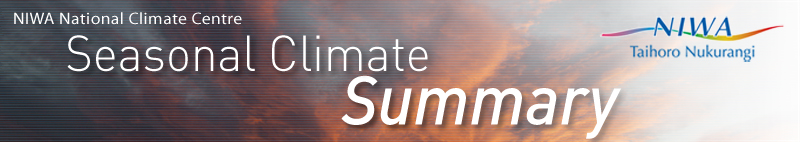 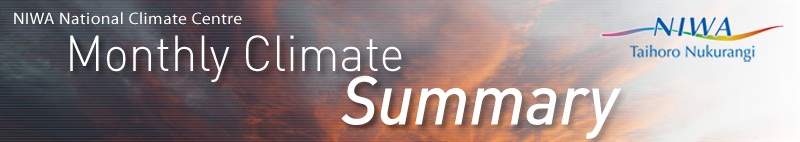 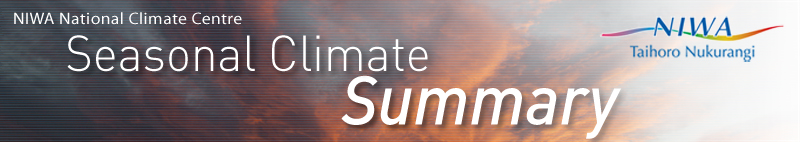 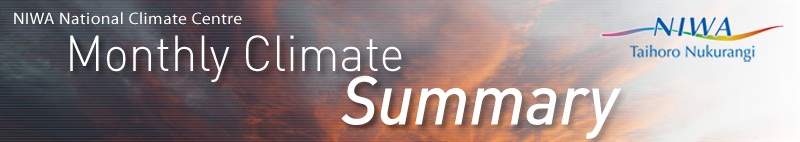 A mild winter for much of the country.Click on the link to jump to the information you require:OverviewTemperatureRainSunshineWinter climate in the six main centres
Highlights and extreme eventsOverviewOverall, winter 2014 was characterised by mean sea level pressures that were higher than normal over and to the west of New Zealand. This resulted in an anomalous westerly flow across most of the country with the exception of the north of the North Island where anomalous easterly flow occurred.  These westerly and easterly flow anomalies respectively contributed to the difference in rainfall anomalies observed across New Zealand during the season, with eastern parts of the South Island observing a drier than normal winter and Northland observing a winter that was much wetter than normal.  Notably, it was an exceptionally warm start to winter.  In June 2014, a north-easterly flow anomaly dominated across the country, and this was a contributing factor to what was New Zealand’s warmest June on record.As noted above, winter temperatures across the country were mild overall.  The season started out extraordinarily warm, however temperatures returned to near-normal in July and August.  Winter was especially mild for the South Island where temperatures were predominantly above average (0.5 to 1.2°C above average).  Additionally, some parts of Central Otago observed winter temperatures that were well above average (more than 1.2°C above average).  An exception was isolated parts of mid-Canterbury and coastal Marlborough, where near average winter temperatures were observed (within 0.5°C of average).  In the North Island, winter temperatures were above average in parts of Northland, Auckland, Waikato, Bay of Plenty, Gisborne, Hawke’s Bay, Manawatu and Wellington, with near average temperatures across the remainder of the island.  The nation-wide average temperature in winter 2014 was 9.1°C (0.8°C above the 1971-2000 winter average from NIWA’s seven station temperature series which begins in 1909).There was a notable difference in winter rainfall anomalies experienced within both the North and South Islands.  In the North Island, winter rainfall was well above normal (more than 149% of normal) throughout Northland, yet rainfall was below normal (50-79% of normal) in southern Waikato, Hawke’s Bay, Manawatu and the Kapiti Coast.  In the South Island, winter rainfall was above normal (120-149% of normal) in Arthur’s Pass, Mount Cook National Park, Wanaka and south-western parts of Southland.  In contrast, rainfall was below normal for large parts of the eastern South Island.  Areas around Blenheim, Kaikoura, Christchurch, Timaru and Dunedin only received approximately half to two-thirds of normal winter rainfall.  Winter rainfall was near normal for remaining areas of the South Island.At the start of winter, soils were drier than normal for parts of Northland, Auckland, northern Gisborne, the Central Plateau and Hawke’s Bay, whereas they were wetter than normal throughout the eastern South Island, the Southern Lakes and Central Otago.  As of 1 September 2014 soil moisture had returned to near normal levels for large parts of the country.  The exception was parts of Taranaki, the West Coast and Tasman as well as the districts of Selwyn, Waimakariri and Timaru, where soils were slightly drier than normal for the time of year.Winter sunshine was abundant for much of Waikato, North Canterbury, the Mackenzie Country, the Southern Lakes and Central Otago where winter sunshine was above normal (110-125% of normal), and in some cases well above normal (more than 125% of normal).  In contrast, parts of southern Wairarapa received below normal winter sunshine (75-89% of normal).  Remaining areas of New Zealand observed near normal winter sunshine totals (within 10% of normal).Further Highlights: The highest temperature was 23.6°C, observed at Christchurch (Riccarton) on 2 August.The lowest temperature was -9.8°C, observed at Lake Tekapo on 16 July.The highest 1-day rainfall was 229 mm, recorded at Chiltern (Coromandel Peninsula) on 10 June.  The highest wind gust was 191 km/hr, observed at Cape Turnagain on 5 July.Of the six main centres in winter 2014, Auckland was the warmest and wettest, Tauranga was the sunniest, Dunedin was the driest, Wellington was the cloudiest and Christchurch was the coolest.Of the available, regularly reporting sunshine observation sites, the sunniest four centres so far in 2014 (January to August) are: Whakatane (1793 hours), Tauranga (1622 hours), Nelson (1557 hours) and Lake Tekapo (1554 hours).  Gisborne and Blenheim are in fifth-equal place with 1543 hours recorded at those locations.For further information, please contact:Mr Chris BrandolinoNIWA Forecaster – NIWA National Climate CentreTel. (09) 375 6335, Mobile (027) 866 0014Temperature: Above average or near average temperatures across the country.It was a mild winter for New Zealand overall, with record or near-record high temperatures recorded at several locations throughout the country (refer to the tables beginning on the following page).  In contrast, no locations recorded record or near-record low temperatures.  Despite June 2014 being New Zealand’s warmest on record, the season wasn’t record breaking for warmth due to near average temperatures in July and August.  The nation-wide average temperature in winter 2014 was 9.1°C (0.8°C above the 1971-2000 winter average from NIWA’s seven station temperature series which begins in 1909).  A relatively warm spell occurred over the country from late July to early August.  During this time a number of locations observed record or near-record daily maximum and daily minimum winter air temperatures (further details of this event are presented in the Highlights and extreme events section).  Record or near-record mean air temperatures for winter were recorded at:Record or near-record mean maximum air temperatures for winter were recorded at:Record or near-record mean minimum air temperatures for winter were recorded at:Rainfall: Very wet for Northland, dry for eastern parts of the South Island. Winter was a particularly wet season for Northland, where record or near-record high winter rainfall totals were observed throughout the region.  Kaikohe recorded 1172 mm of rain during the season, which is equivalent to 76% of the normal annual rainfall for the town (normal annual rainfall in Kaikohe is 1532 mm).  In contrast, winter was relatively dry in eastern parts of the South Island, where winter rainfall totals typically ranged from half to two-thirds of normal.  Three locations recorded their fourth-lowest rainfall total for the season.Record or near-record winter rainfall totals were recorded at:Sunshine: A sunny winter for many inland parts of the country.Winter sunshine was plentiful across parts of Waikato, Taranaki, Kapiti Coast, North Canterbury, the Mackenzie Country, the Southern Lakes and Central Otago.  The skies weren’t quite so clear across southern Wairarapa, where Martinborough recorded its second-lowest winter sunshine total since records began in 1986.  From mid-August, a blocking high pressure system became established over the South Island.  This contributed to a two-week period of consistent clear skies for inland parts of the South Island, with the exception of the diurnal formation of low cloud and fog in some valleys and basins.  Skiing conditions in the Southern Lakes ski areas were excellent at this time, with the remarkable run of ‘bluebird’ (sunny) days a great follow-up to consistent falls of snow which occurred earlier in August.  Of the available, regularly reporting sunshine observation sites, the sunniest four centres so far in 2014 (January to August) are: Whakatane (1793 hours), Tauranga (1622 hours), Nelson (1557 hours) and Lake Tekapo (1554 hours).  Record or near-record winter sunshine hours were recorded at:Winter climate in the six main centresTemperatures were above average or near average for all main centres.  Auckland and Tauranga each recorded their second-highest mean maximum temperature for winter in records that began in 1959 and 1913 respectively.  It was a dry winter for Dunedin, with the city receiving just over half of normal rainfall for the season.  Of the six main centres in winter 2014, Auckland was the warmest and wettest, Tauranga was the sunniest, Dunedin was the driest, Wellington was the cloudiest and Christchurch was the coolest.Winter 2014 main centre climate statistics:a Mangere   b Tauranga Airport   c Hamilton Airport   d Kelburn   e Christchurch Airport   f Musselburgh g Ruakura Highlights and extreme eventsThis section contains information pertaining to some of the more significant highlights and extreme events that occurred in winter 2014.  Note that a more detailed list of significant weather events for winter 2014 can be found in the Highlights and extreme events section of NIWA’s monthly Climate Summaries.  These monthly summaries are available online, and may be viewed at the following website:  http://www.niwa.co.nz/climate/summaries/monthly TemperaturesMany ski areas throughout New Zealand were forced to delay their opening for the 2014 season due to warmer than average temperatures for much of June.  These temperatures hindered the ability to generate man-made snow, compounding the troubles resulting from a lack of natural snowfalls during the month.  As at 30 June, only Coronet Peak, Cardrona, Snow Farm (cross country ski area) and Mt Hutt had begun operations for the season with skiable terrain generally limited to on-piste only, whilst 10 ski areas had been forced to delay opening.On Wednesday 30 July a strong north-westerly flow became established over the South Island, bringing anomalously warm temperatures to eastern locations of the island.  Thursday 31 July was an especially warm day for the time of year for eastern South Island locations, with many towns and cities recording a maximum temperature in the late-teens or early-twenties (°C).  The north-westerly flow continued into the early days of August, resulting in further anomalously warm temperatures for many locations.  Perhaps most notably, Christchurch and Dunedin recorded their highest daily maximum air temperature for winter during this time (records began in 1863 and 1947, respectively), and Queenstown recorded its third-highest daily maximum air temperature for winter (records began in 1871).  In winter 2014, the highest temperature recorded was 23.6°C, observed at Christchurch (Riccarton) on 2 August.  Lake Tekapo observed the lowest temperature in winter 2014, with -9.8°C recorded on 16 July.Record or near-record daily maximum air temperatures for winter were recorded at: Record or near-record daily minimum air temperatures for winter were recorded at:Rain and slipsOn 10 June, considerable flooding occurred throughout North Canterbury.  Local Police said flooding on many roads in that area had never been worse, and many schools were closed.  Twenty-one elderly people were forced to evacuate a rest home in Rangiora due to flooding caused by heavy rain.  Police urged motorists to exercise extreme caution on SH 1 near Kaikoura after rock falls onto the highway, and significant flooding was reported on SH 1 near the Ashley River.  SH 1 between Amberley and Waikuku was closed.  Flooding was reported across both lanes of SH 1 about halfway between Blenheim and Kaikoura.  Farther north, a slip partially blocked SH 2 on the Rimutaka Hill Road.  On the Coromandel Peninsula, flooding was also reported on SH 25 south of Whitianga, and many rural roads in Northland were closed by floodwaters.On 25 June, extensive surface flooding and road closures occurred in Nelson as a result of heavy rain.  Eight shops around Victory Square were flooded, whilst homes on Murphy Street were evacuated.  Surface flooding also affected many state highways along the West Coast.From 8 to 12 July, heavy rain fell in many parts of the Far North, resulting in considerable surface flooding and road closures.  Two people required rescue from their vehicles which had become stuck in floodwaters at the bottom of Lemon’s Hill on SH 11 at Kawakawa.On 19 and 20 July, heavy rain again struck the Far North. In Maungaturoto (south of Whangarei), fourteen people were stranded in their houses as floodwaters passed through their properties.  Nearby, a car heading along SH 12 was swept away by a flash flood before coming to rest in a ditch, with the occupant requiring rescue from emergency services.  SH 1 between Auckland and Whangarei was blocked by three slips and flooding at Brynderwyn, with traffic diversions necessary.On 19 August heavy rain swept through Auckland and Northland with the heaviest rain falling in the evening.  In the two hours from 6-8pm, 54.8mm of rain was recorded in Kerikeri.  This weather system also affected Rotorua on 20 August where the torrential rain brought flash flooding to the area.  The local Fire Service received approximately 30 flooding-related callouts. A number of roads were blocked, several homes were evacuated and some schools closed as a result of the flooding.On 31 August heavy rain hit Auckland Northland once again.  Farmers near Kaeo were forced to move stock to higher ground as the river flats became extensively flooded. Around 250 homes lost power in parts of Kaipara and Whangarei due to outages caused by a slip and falling trees.The highest 1-day rainfall for winter 2014 was 229 mm, recorded at Chiltern (Coromandel Peninsula) on 10 June.Record or near record winter extreme 1-day rainfall totals were recorded at:Snow and iceOn 2 July, snow fell and settled to low levels across much of the South Island, including inland parts of Southland, Otago, and Canterbury.  The snowfall wasn’t especially heavy for most areas, yet it provided a welcome addition to New Zealand ski area snowpack’s, which were relatively thin across the board at the beginning of the month.  Schools in Te Anau were closed because of the snow, and many businesses in Central Otago closed early to enable staff time to return home safely in the icy conditions.On 3 July, black ice was a contributing factor in at least twenty accidents that occurred in the Clutha and wider Dunedin districts, and icy conditions contributed to four road accidents in Taranaki.On 21 July and 22 July, snow showers fell to low levels across southern and eastern parts of the South Island, and southern and central parts of the North Island.  Both the Desert Road (SH 1) and the Rimutaka Hill road (SH 2) were closed for a time because of snow.Snow on 8 August closed all kindergartens, primary, intermediate and some high schools for the day in Dunedin, and a number of flights at Queenstown Airport were cancelled due to snowfall.On 14 August snowfall occurred across the Central Plateau, closing the Desert Road (SH 1).  Black ice on the roads contributed to several crashes that were reported in Taupo and Bay of Plenty, with one car over-turning.  At the height of this early evening storm, 13 cars and a truck-and-trailer unit were trapped north of Wellington at the summit of the Rimutaka Hill road.WindOn 10 and 11 June, very strong winds struck many parts of the upper North Island.  On 10 June, Civil Defence warned Northland residents to stay indoors overnight due to danger associated with the strong winds.  Power was lost for a time at 90,000 Auckland properties, with a number of schools in the city forced to close as a result of the power outage.  The Auckland Harbour Bridge was closed due to strong wind gusts that also blew a truck onto its side there.  Ferry services on the North Shore were disrupted due to power outages, whilst the Bayswater Ferry was unable to operate as a result of extensive damage to its wharf.On 8 and 9 July, damaging winds struck many parts of the upper North Island, with widespread damage occurring in Northland.   At least twelve homes had their roofs blown off, with property damage especially severe around the Kaitaia and south Hokianga areas.  At least 20,000 Far North households lost power for a time, and both the Bay of Islands and Dargaville Hospitals were operating on generator power.  Concrete electricity poles had blown down, and even snapped in some cases, and many trees were blown down across the Far North.A tornado struck Blaketown (Greymouth) on 2 August, damaging ten properties, and leaving three families temporarily homeless.  No injuries were reported.On 7 August strong winds snapped wooden power poles near Invercargill and blew out panes of glass in the city.The highest wind gust for winter 2014 was 191 km/hr, observed at Cape Turnagain on 5 July.Record or near record winter extreme wind gusts were recorded at:Cloud and fogOn 14 July, international and domestic flights at Auckland Airport were delayed, diverted or cancelled due to fog.  Auckland Ferry services were also disrupted by fog, with ferries forced to lower their speeds because of poor visibility.On 1 August heavy fog in Auckland caused domestic flight cancellations and the delay of some harbour ferry crossings.  The radiation fog was caused by a humid air mass moving over cooler ground temperatures.Lightning and hailOn 2 July, lightning strikes hit switch boards in Auckland, causing power outages in the suburbs of Papakura and Pukekohe.  A Papakura resident’s bed caught fire after a lightning strike travelled up their telephone wire and through to the modem in the bedroom, and several windows were broken at a neighbouring property.On 30 and 31 July, lightning strikes forced the suspension of chairlift operations at Coronet Peak and The Remarkables ski areas in Queenstown, and Treble Cone ski area in Wanaka due to safety concerns.On 14 August a violent storm of thunder, lightning and hail struck Wellington. Lightning struck the Zephyrometer sculpture near Wellington Airport causing it to explode.For further information, please contact:Mr Chris BrandolinoNIWA Forecaster – NIWA National Climate CentreTel. (09) 375 6335, Mobile (027) 866 0014For climate data enquiries, please contact:Mr Gregor MacaraClimate Scientist, NIWA WellingtonTel. (04) 386 0509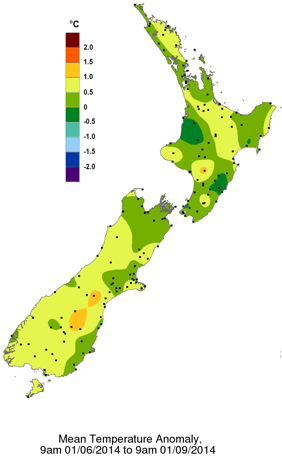 TemperatureIt was a mild winter for much of the country, but especially for the South Island where winter temperatures were predominantly above average (0.5 to 1.2°C above average).  The exception was parts of Central Otago, where winter temperatures were well above average (more than 1.2°C above average), and isolated parts of mid-Canterbury, where near average winter temperatures were observed (within 0.5°C of average).  Winter temperatures were above average or near average across the entire North Island.RainfallThere was a notable dichotomy of winter rainfall anomalies experienced within both the North and South Islands.  In the North Island, winter rainfall was well above normal (more than 149% of normal) throughout Northland, yet it was below normal (50-79% of normal) for a number of central, eastern and southern parts.  In the South Island, winter rainfall was above normal (120-149% of normal) in Arthur’s Pass, Mount Cook National Park and Wanaka.  In contrast, winter rainfall was below normal for the majority of the eastern South Island.SunshineWinter sunshine was abundant for much of Waikato, North Canterbury, the Mackenzie Country, the Southern Lakes and Central Otago where winter sunshine was above normal (110-125% of normal), and in some cases well above normal (more than 125% of normal).  In contrast, parts of southern Wairarapa received below normal winter sunshine (75-89% of normal). Soil moistureAt the start of winter, soils were drier than normal for parts of Northland, Auckland, northern Gisborne, the Central Plateau and Hawke’s Bay, whereas they were wetter than normal throughout the eastern South Island, the Southern Lakes and Central Otago.  As of 1 September 2014 soil moisture levels were near normal for large parts of the country.  The exception was parts of Taranaki, the West Coast and Tasman as well as the districts of Selwyn, Waimakariri and Timaru, where soils were slightly drier than normal for the time of year.LocationMean air temp. (oC)Departure from normal (oC)Year records beganCommentsHigh records or near-recordsHigh records or near-recordsHigh records or near-recordsHigh records or near-recordsHigh records or near-recordsStratford9.51.41960HighestOrari Estate6.81.11972HighestRanfurly4.61.51975HighestLauder5.01.71924HighestTe Puke11.51.719732nd-highestCheviot7.40.819822nd-highestTimaru7.91.418852nd-highestGore6.51.119712nd-highestCampbell Island6.00.919912nd-highestKaitaia13.20.919483rd-highestKerikeri12.50.819813rd-highestHamilton (Ruakura)10.51.019063rd-highestMasterton9.51.619923rd-highestGisborne11.01.119053rd-highestReefton7.31.219603rd-highestTara Hills4.31.219493rd-highestOamaru7.60.619083rd-highestInvercargill6.91.019053rd-highestWhangarei12.80.819674th-highestWaiau7.01.219744th-highestLocationMean maximumair temp. (oC)Departure from normal (oC)Year records beganCommentsHigh records or near-recordsHigh records or near-recordsHigh records or near-recordsHigh records or near-recordsHigh records or near-recordsTe Puke16.01.31973HighestStratford13.31.41960HighestKerikeri17.00.819812nd-highestTauranga15.81.019132nd-highestAuckland (Mangere)15.80.919592nd-highestWanganui15.11.319372nd-highestMasterton14.10.919923rd-highestReefton12.21.419603rd-highestMt Cook9.41.719293rd-highestChristchurch (Riccarton)12.91.018633rd-highestOrari Estate12.10.919723rd-highestTimaru12.81.918853rd-highestRanfurly9.91.619753rd-highestTiwai Point11.31.119703rd-highestCampbell Island7.80.619913rd-highestHamilton (Airport)15.00.719464th-highestParaparaumu14.00.919534th-highestMilford Sound11.21.119344th-highestKaikoura12.40.919634th-highestWaiau13.01.219744th-highestLauder10.21.919244th-highestGore10.41.319714th-highestLocationMean minimumair temp. (oC)Departure from normal (oC)Year records beganCommentsHigh records or near-recordsHigh records or near-recordsHigh records or near-recordsHigh records or near-recordsHigh records or near-recordsTe Puke7.12.11973HighestMasterton4.82.41992HighestCampbell Island4.21.21991HighestCape Reinga11.30.819512nd-highestCulverden1.51.619282nd-highestCheviot2.11.119822nd-highestTimaru2.91.018852nd-highestRanfurly-0.71.319752nd-highestLauder-0.21.519242nd-highestGore2.61.019712nd-highestSouth West Cape6.70.919912nd-highestKaitaia10.01.119483rd-highestNgawi8.90.619723rd-highestGisborne6.61.619053rd-highestMotu2.90.919904th-highestStratford5.71.419604th-highestFarewell Spit8.31.619714th-highestOrari Estate1.61.219724th-highestTara Hills-0.91.119494th-highestOamaru3.20.619084th-highestInvercargill3.11.419054th-highestLocationRainfall total (mm)Percentage of normalYear records beganCommentsHigh records or near-recordsHigh records or near-recordsHigh records or near-recordsHigh records or near-recordsHigh records or near-recordsKaitaia7501621985HighestKaikohe11722351956HighestDargaville59316019434th-highestLow records or near-recordsLow records or near-recordsLow records or near-recordsLow records or near-recordsLow records or near-recordsBlenheim1085619414th-lowestDunedin Airport695219624th-lowestAlexandra435419834th-lowestLocationSunshine hoursPercentage of normalYear records beganCommentsHigh records or near-recordsHigh records or near-recordsHigh records or near-recordsHigh records or near-recordsHigh records or near-recordsTaumarunui4041481947HighestTurangi44311819762nd-highestParaparaumu46712519532nd-highestCheviot41312719832nd-highestLake Tekapo51111319282nd-highestQueenstown43315419302nd-highestNew Plymouth49811919723rd-highestCromwell39411719794th-highestLow records or near-recordsLow records or near-recordsLow records or near-recordsLow records or near-recordsLow records or near-recordsMartinborough2868119862nd-lowestTemperatureTemperatureLocationMean temp. (oC)Departure from normal (oC)CommentsAucklanda12.30.9Above averageTaurangab11.60.9Above averageHamiltonc9.60.4Near averageWellingtond9.90.6Above averageChristchurche6.80.3Near averageDunedinf7.90.7Above averageRainfallRainfallLocationRainfall (mm)% of normalCommentsAucklanda36599%Near normalTaurangab33695%Near normalHamiltonc363698%Near normalWellingtond263768%Below normalChristchurche12467%Below normalDunedinf9354%Below normalSunshineSunshineLocationSunshine (hours)% of normalCommentsAucklanda417106%Near normalTaurangab469102%Near normalHamiltong434120%Above normalWellingtond34895%Near normalChristchurche4017101%Near normalDunedinf-8--LocationExtreme maximum (°C)Date of extreme temperatureYear records beganCommentsHigh records or near-recordsHigh records or near-recordsHigh records or near-recordsHigh records or near-recordsHigh records or near-recordsWaione22.2Jun-8th1991HighestReefton19.4Aug-23rd1960HighestStephens Island16.2Jun-6th1973HighestChristchurch (Riccarton)23.6Aug-2nd1863HighestDunedin (Musselburgh)21.7Aug-1st1947HighestLumsden18.8Aug-1st1982HighestGore19.4Aug-1st1971HighestTiwai Point19.1Aug-1st1970HighestNugget Point19.9Aug-1st1970HighestKaitaia20.8Jun-3rd19482nd-highestAuckland (Whenuapai)21.2Aug-2nd19452nd-highestKopua20.1Jun-8th19622nd-highestNgawi21.4Jul-4th19722nd-highestPuysegur Point17.6Jun-24th19782nd-highestBalclutha20.9Aug-1st19642nd-highestCampbell Island12.6Jun-29th19912nd-highestKerikeri21.3Jun-17th1981Equal 2nd-highestCape Reinga20.1Jun-3rd19513rd-highestDannevirke20.7Aug-2nd19513rd-highestWaipawa21.7Aug-2nd19453rd-highestRanfurly18.4Aug-1st19753rd-highestManapouri17.4Jun-5th19633rd-highestQueenstown18.9Aug-1st18713rd-highestSouth West Cape16.1Jun-24th19913rd-highestKaikohe20.3Jun-12th19734th-highestMasterton20.6Aug-1st19924th-highestWanganui21.1Jun-8th19374th-highestWestport18.3Jun-9th19374th-highestSecretary Island18.1Jun-10th19854th-highestCrail Bay (Pelorus Sound)18.1Jun-26th19824th-highestCheviot21.8Aug-2nd19824th-highestStratford17.6Jun-17th1960Equal 4th-highestWaiau21.9Aug-2nd1974Equal 4th-highestLow records or near-recordsLow records or near-recordsLow records or near-recordsLow records or near-recordsLow records or near-recordsTaihape1.0Jul-19th1972LowestWestport6.9Jul-2nd19663rd-lowestLocationExtreme minimum (°C)Date of extreme temperatureYear records beganCommentsHigh records or near-recordsHigh records or near-recordsHigh records or near-recordsHigh records or near-recordsHigh records or near-recordsWhangaparaoa15.5Jun-9th1982HighestTe Puke15.5Aug-3rd1973HighestMasterton13.9Aug-2nd1992HighestNgawi16.0Jun-26th1972HighestWestport13.9Jun-10th1966HighestHanmer Forest14.5Aug-2nd1972HighestCulverden15.9Aug-2nd1930HighestCheviot13.1Jul-31st1982HighestWaipara West16.0Aug-1st1973HighestOrari Estate11.9Aug-29th1972HighestRanfurly11.9Aug-2nd1975HighestCampbell Island9.1Jun-30th1991HighestMahia14.2Aug-3rd1990Equal highestStratford12.5Aug-1st1972Equal highestKerikeri16.4Jun-9th19812nd-highestWhakatane15.5Aug-3rd19752nd-highestWaione14.9Aug-1st19932nd-highestGisborne16.4Aug-3rd19402nd-highestWairoa16.1Aug-3rd19722nd-highestSecretary Island13.0Jul-12th19882nd-highestDunedin (Musselburgh)13.3Aug-1st19472nd-highestAlexandra11.6Aug-2nd1983Equal 2nd-highestNugget Point10.5Aug-1st1972Equal 2nd-highestKaikohe15.3Jun-9th19733rd-highestMartinborough14.2Aug-1st19863rd-highestOkarito11.6Jun-17th19833rd-highestHaast13.0Aug-2nd19493rd-highestMilford Sound11.5Aug-1st19353rd-highestWaiau14.7Aug-1st19743rd-highestWinchmore13.3Aug-2nd19283rd-highestLumsden11.5Aug-1st19823rd-highestLauder12.2Aug-2nd19243rd-highestMotu11.0Aug-3rd1990Equal 3rd-highestDannevirke13.6Aug-1st1951Equal 3rd-highestWellington (Airport)14.2Aug-1st1972Equal 3rd-highestFarewell Spit13.9Aug-2nd1972Equal 3rd-highestGreymouth12.9Aug-1st1972Equal 3rd-highestArthurs Pass8.4Jun-6th1973Equal 3rd-highestSouth West Cape11.0Aug-1st1991Equal 3rd-highestKaitaia16.5Jun-9th19484th-highestWhangarei16.1Jun-9th19674th-highestWhitianga15.5Aug-3rd19714th-highestFranz Josef10.6Jul-12th19824th-highestTara Hills8.5Aug-2nd19494th-highestLow records or near-recordsLow records or near-recordsLow records or near-recordsLow records or near-recordsLow records or near-recordsTaihape-9.1Jul-24th1972LowestLe Bons Bay-0.2Aug-8th19842nd-lowestHokitika-3.7Jul-22nd18664th-lowestLocationExtreme 1-day rainfall(mm)Date of extreme rainfallYear records beganCommentsKaikohe159Jul-8th1956HighestCoroglen (Coromandel)153Jun-10th1988HighestTe Puke137Jun-11th1973HighestLottin Point188Jun-11th1965HighestWoodend95Jun-9th1981HighestChiltern229Jun-10th19502nd-highestTe Puia Springs186Jun-11th19462nd-highestSmedley115Jun-11th19642nd-highestKowhitirangi152Jun-5th19652nd-highestKerikeri117Jul-8th19813rd-highestParakao112Jul-19th19513rd-highestMairetahi72Jul-11th19513rd-highestWaiheke Island88Jul-12th19803rd-highestOropi109Jun-10th19723rd-highestHorsham Downs69Jun-11th19733rd-highestAwanui 124Jun-11th19833rd-highestRoss173Jun-5th19093rd-highestAmberley69Jun-9th19873rd-highestWaipara West80Jun-9th19733rd-highestMamaranui78Jun-10th19514th-highestKennedy Bay107Jun-10th19884th-highestWaitoa55Jun-11th19874th-highestRukuhanga128Jun-11th19304th-highestRaglan61Jun-10th19834th-highestStratford111Aug-2nd19604th-highestSouth West Cape40Aug-1st19914th-highestLocationExtreme wind gust (km/hr)Date of extreme gustYear records beganCommentsKaitaia119Jul-8th1985HighestManapouri80Aug-7th1991Equal highestTara Hills98Aug-1st1985HighestWanaka93Aug-1st1992HighestSouth West Cape165Aug-7th19912nd-highestAshburton100Aug-2nd1970Equal 2nd-highestCape Reinga169Jul-8th19744th-highestWanganui96Aug-14th1977Equal 4th-highest